Anuga 2017 Διεθνής Έκθεση Τροφίμων και Ποτών Κολωνία, 07.-11.10.2017                                                                                             Ιούνιος 2016Αξιότιμοι κυρίες και κύριοι,Σε συνέχεια της επίσκεψής μου στο περίπτερό σας στην έκθεση FoodExpo 2016 θα ήθελα να σας ενημερώσω ότι από 7 μέχρι 11 Οκτωβρίου 2017 θα διεξαχθεί στην Κολωνία η παγκοσμίως μεγαλύτερη Διεθνής Έκθεση Τροφίμων και Ποτών, Anuga 2017. Αποτελεί την σημαντικότερη επιχειρηματική και επικοινωνιακή πλατφόρμα για τον κλάδο.Στην τελευταία έκθεση του 2015 η Ελλάδα ήταν η τιμώμενη χώρα προβάλλοντας τον σημαντικό ρόλο που συνεχίζει να κατέχει ο κλάδος των τροφίμων στη χώρα. Η Ελλάδα βρίσκεται εδώ και πολλά χρόνια μέσα στις 10 μεγαλύτερες συμμετοχές  στην Anuga, γεγονός που επιβεβαιώθηκε και το 2015 με 270 εκθέτες και τον αριθμό των επισκεπτών να αγγίζει τους 3.000! Στην έκθεση συμμετείχαν συνολικά 7.000 εκθέτες από 108 χώρες ενώ οι εμπορικοί επισκέπτες ξεπέρασαν τους 160.000. Το 2017 αναμένεται η ελληνική συμμετοχή στην Anuga να είναι ακόμη πιο ηχηρή. Στο επίκεντρο θα βρεθούν η προώθηση των εξαγωγών και η δημιουργία επαφών με διεθνείς εμπορικούς εταίρους, καθώς και με εταίρους της Γερμανίας αφού αποτελεί την μεγαλύτερη ευρωπαϊκή αγορά.Κάτω από τη στέγη της Anuga λαμβάνουν χώρα συνολικά 10 ειδικές εκθέσεις, όπου κάθε ειδική έκθεση είναι ένα παγκόσμιο γεγονός για τον κάθε κλάδο, παρουσιάζοντας πολυάριθμα προϊόντα:Η συμμετοχή σας στη Διεθνή Έκθεση Τροφίμων και Ποτών Anuga 2017 θα κατοχυρώσει την επιτυχία της επιχείρησής σας. Μη διστάσετε να δηλώσετε συμμετοχή και να κάνετε γνωστά τα προϊόντα σας στην παγκόσμια αγορά τροφίμων και ποτών και παράλληλα στον τόπο συνάντησης των υπεύθυνων των αποφάσεων.Επωφεληθείτε από το EARLY BIRD DISCOUNT δηλώνοντας συμμετοχή ΑΜΕΣΑ !μέχρι 30.09.2016                      		238,00 €/m²από 01.10.2016               	                        254,00 €/m²Για περισσότερες πληροφορίες επισκεφτείτε την ιστοσελίδα μας: www.german-fairs.gr/kolonia/anuga Εάν ενδιαφέρεστε για τη συμμετοχή σας στην Anuga 2017 παρακαλούμε να επιστρέψετε συμπληρωμένο το παρόν έντυπο στο: ΕΛΛΗΝΟΓΕΡΜΑΝΙΚΟ ΕΜΠΟΡΙΚΟ ΚΑΙ ΒΙΟΜΗΧΑΝΙΚΟ ΕΠΙΜΕΛΗΤΗΡΙΟ, κυρία Καλλιόπη  Μέμτσα, Τηλ.: 210 6419.028, Φαξ: 210 6445.175, email: koelnmesse@ahk.com.grΜε εκτίμηση,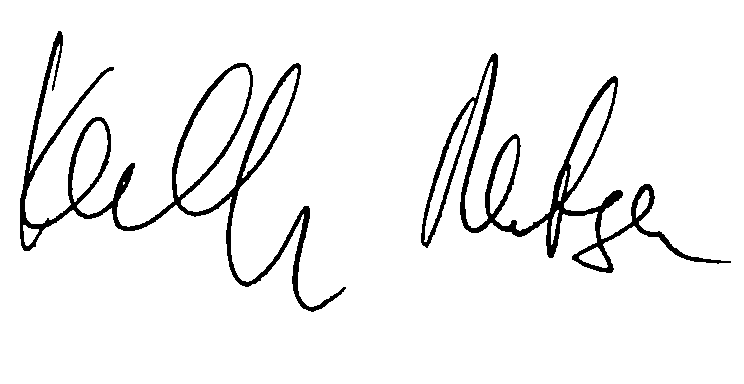 Καλλιόπη ΜέμτσαΕκπρόσωπος Εκθεσιακού Οργανισμού Κολωνίας στην ΕλλάδαΕταιρεία: Ονοματεπώνυμο αρμοδίου: Διεύθυνση:  Τ.Κ.:  Πόλη: Τηλ.:  Φαξ.:  Email:  Anuga Fine Food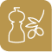  Anuga Drinks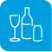  Anuga Frozen Food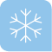  Anuga Organic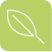  Anuga Meat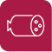  Anuga Bread & Bakery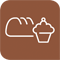  Anuga Chilled & Fresh Food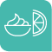  Anuga Hot Beverages 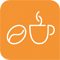  Anuga Dairy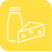  Anuga Culinary Concepts 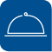 